01.06.2020 r.Dla Artura, Fabiana i Szymona  – zaj. z p. Gosią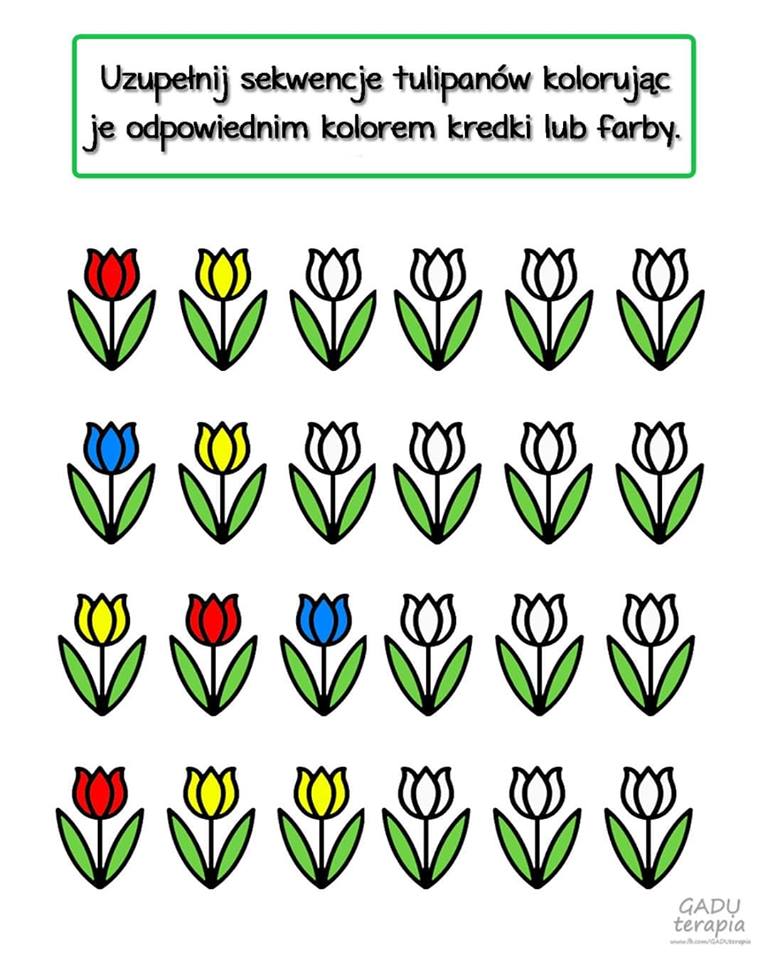 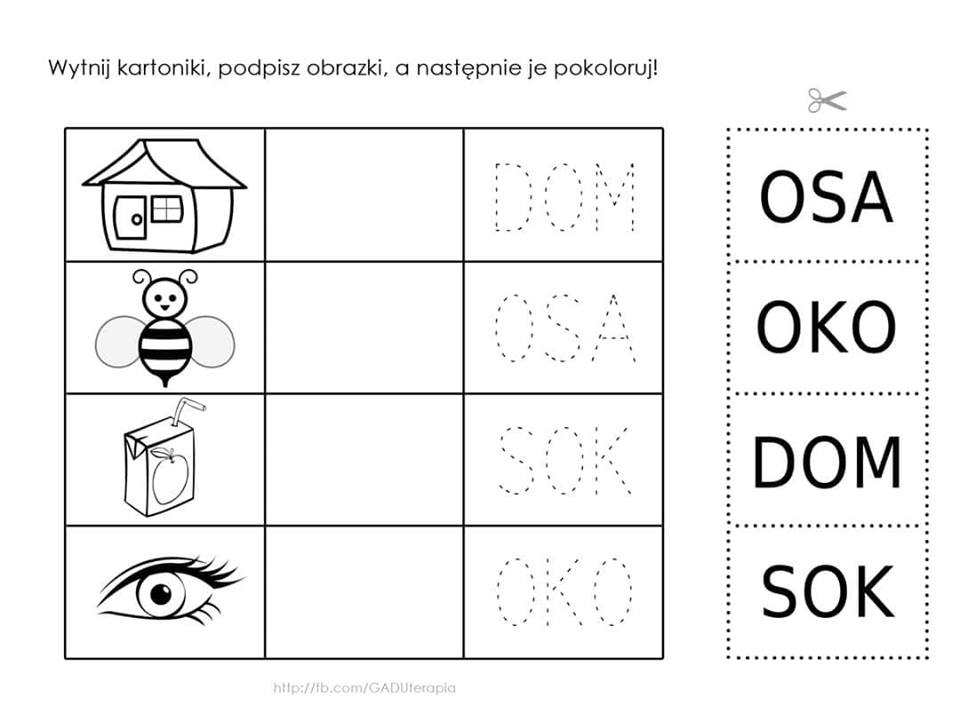 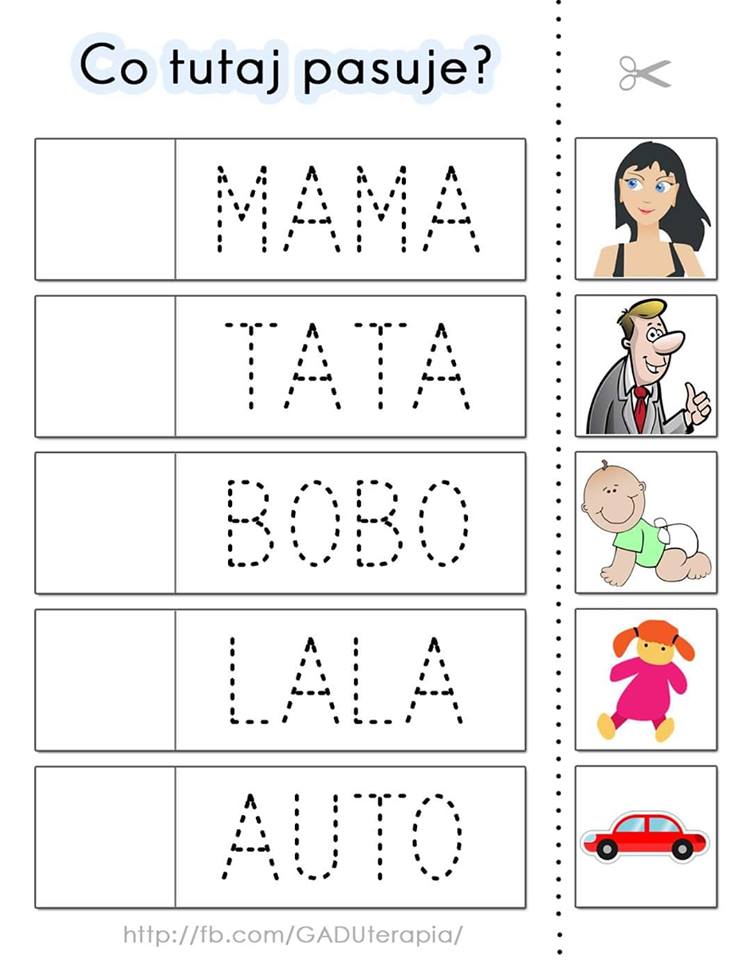 Dla Martyny, Adriana i Kornela  – zaj. z p. Gosią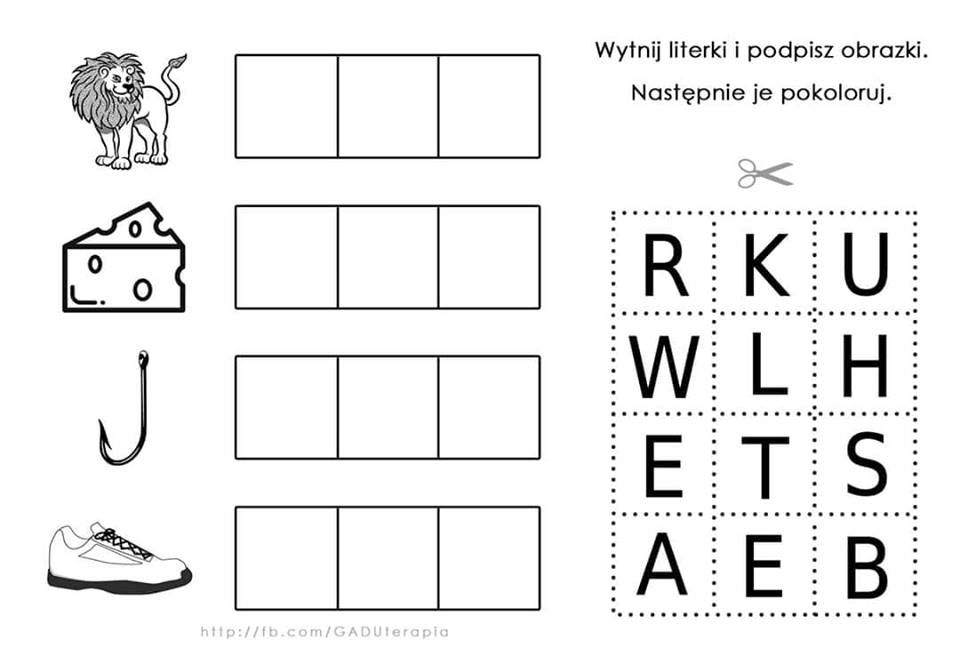 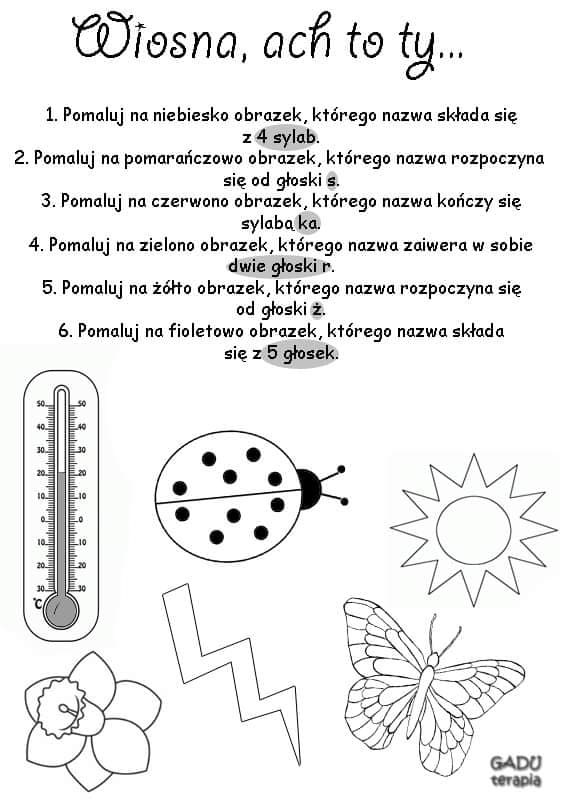 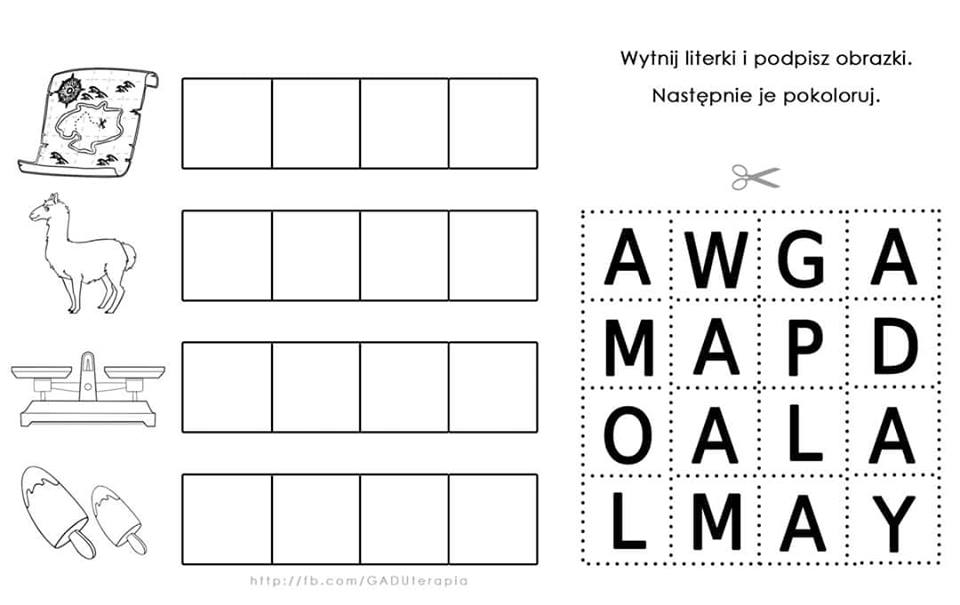 